Publicado en Needham, MA, USA el 11/08/2022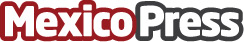 Novedoso carbohidrato antiviral candidato a fármaco actúa mediante la inhibición de la Galectina para bloquear el coronavirus SARS-CoV-2Bioxytran, Inc. (BIXT), empresa de biotecnología en fase clínica que desarrolla fármacos orales para tratar el Covid-19 y otras enfermedades de origen vírico, ha anunciado que International Journal of Health Sciences ha publicado el artículo revisado por expertos, "Carbohydrate ProLectin-M, a Galectin-3 Antagonist, Blocks SARS-CoV-2 Activity", que respalda el modo de acción in vitro de ProLectin-M, principal molécula farmacológica de la empresa en su cartera de productos para tratar infecciones víricasDatos de contacto:Michael Sheikh509-991-0245Nota de prensa publicada en: https://www.mexicopress.com.mx/novedoso-carbohidrato-antiviral-candidato-a_1 Categorías: Medicina Industria Farmacéutica Sociedad Biología Otras ciencias http://www.mexicopress.com.mx